СОБРАНИЕмуниципального образования«Холмский городской округ»                                        РЕШЕНИЕот  20.12.2018 г.   № 7/6-54В соответствии со статьей 20 Федерального закона от 06.10.2003 № 131-ФЗ «Об общих принципах организации местного самоуправления в Российской Федерации», Федеральным законом от 27.07.2006 № 152-ФЗ «О персональных данных», в целях создания благоприятных условий для привлечения медицинских работников для работы в государственных учреждениях здравоохранения, расположенных на территории муниципального образования «Холмский городской округ», руководствуясь пунктом 16 части 1 статьи 10, пунктом 3 части 1 статьи 30, статьей 33  Устава муниципального образования «Холмский городской округ», Собрание муниципального образования «Холмский городской округ» РЕШИЛО:1. Внести в решение Собрания муниципального образования «Холмский городской округ» от 30.07.2015 № 25/5-265 «О создании благоприятных условий в целях привлечения медицинских работников для работы в государственных учреждениях здравоохранения, расположенных на территории муниципального образования «Холмский городской округ» следующее изменение:1)  в части 1 решения цифры «2018» заменить цифрами «2020». 2.   В Порядок предоставления дополнительных мер социальной поддержки врачам амбулаторно-поликлинического звена государственных учреждений здравоохранения, расположенных на территории муниципального образования «Холмский городской округ», утвержденный решением Собрания муниципального образования «Холмский городской округ» от 30.07.2015г. № 25/5-265, внести следующие изменения и дополнения:1) часть 1 статьи 3:а) в пункте 1  слово «назначении» заменить словом «предоставлении»;б) в пункте 4  слово «назначении» заменить словом «предоставлении»;в) дополнить пунктами 5,  6 и 7 следующего содержания:«5) копию СНИЛС и оригинал для обозрения;  6) копию ИНН и оригинал для обозрения;     7) Согласие (или: не согласие) на обработку персональных данных.»;2) статья 4:а) в части 1 слово «назначении» заменить словом «предоставлении»;б) часть 2 изложить в следующей редакции:«2. ЕДВ предоставляется в размере 12000 рублей, на срок не более 3-х лет с даты обращения, но не ранее 1 августа 2015 года. На основании распоряжения о предоставлении ЕДВ и информации Учреждения здравоохранения, предоставленной в соответствии с частью 3 настоящей статьи,   МКУ «ЦБ» МО «Холмский городской округ» перечисляет ежемесячную денежную выплату на лицевой счет получателя ЕДВ, открытый в кредитном учреждении (банке).»; в) часть 3 изложить в следующей редакции:«3. Учреждение здравоохранения ежемесячно, не позднее 10 числа, следующего за отчетным месяцем,  представляет в МКУ «ЦБ» МО «Холмский городской округ» информацию о получателях ЕДВ с указанием замещаемой получателем ЕДВ должности, действии трудового договора с Учреждением здравоохранения, количестве занимаемых ставок.»;3) в наименовании статьи 5 слово «назначении» заменить словом «предоставлении»;4) статья 5:а) в пункте 5 части 2 цифры «2018» заменить цифрами «2020»;б) в части 7 слово «назначении» заменить словом «предоставлении»;5) по тексту приложения № 1 слово «назначении» заменить словом «предоставлении» в соответствующем падеже и слово «Мэр» заменить словом «Глава»;6) по тексту приложения № 2 слово «назначении» заменить словом «предоставлении» в соответствующем падеже. 3. Опубликовать настоящее решение в газете «Холмская панорама».4. Настоящее решение вступает в силу со дня его официального опубликования и применяется  с 01.01.2019.5.  Контроль за исполнением настоящего решения возложить на постоянную комиссию по экономике и бюджету Собрания муниципального образования «Холмский городской округ» (Пятыгин С.Д.), Финансовое управление администрации муниципального образования «Холмский городской округ» (Судникович Е.В.).Исполняющий обязанности главы                                                                    А.М.Сухомесовмуниципального образования                                                                                «Холмский городской округ»                                                                                  О внесении изменений и дополнений в решение Собрания муниципального образования «Холмский городской округ» от 30.07.2015 № 25/5-265 «О создании благоприятных условий в целях привлечения медицинских работников для работы в государственных учреждениях здравоохранения, расположенных на территории муниципального образования «Холмский городской округ» 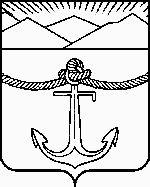 